Colour Wheel Umbrella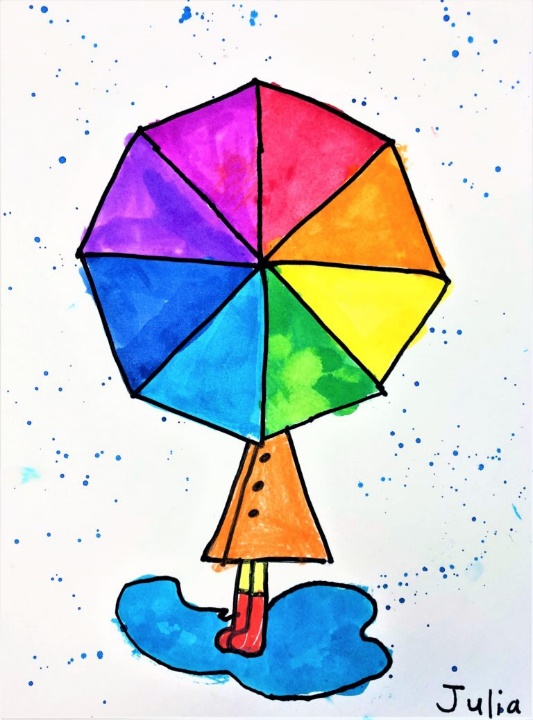 MaterialsRed, blue and yellow paint (or pencil crayons/crayons)Pencil/eraserPaperInstructionsUmbrellaDraw a big circle in the middle of the paperMark 6 dots at even intervals around the circle (parent help)Connect the dots opposite to each other with a straight line, making the lines intersectRaincoatDraw a triangle shape coming out of the bottom of the circle – this is a raincoatDraw boots at the bottom of the triangleDraw a wavy circle shape around the raincoat and boots – this is a puddleAdd 3 little circles to the raincoat as buttonsPainting the UmbrellaPaint/colour the umbrella.  Add red paint to one triangle, skip a space.  Add yellow to the next triangle, skip a space.  Add blue to the next triangle, leaving the next space blank.Once you have painted on your primary colours, you are ready to do some mixing.Mix red and yellow.  What colour did you make?  Add that colour to the space between red and yellow.Mix yellow and blue.  What colour did you make?  Add that colour to the space between yellow and blue.Mix blue and red.  What colour did you make?  Add that colour to the space between blue and red.Complete your picture adding raindrops and colour to the boots/rain jacket!Check for UnderstandingWhat are the primary colours? (red, yellow, blue).What are the secondary colours?  (orange, green, purple).